                         Optochtreglement  Groot Valkenburg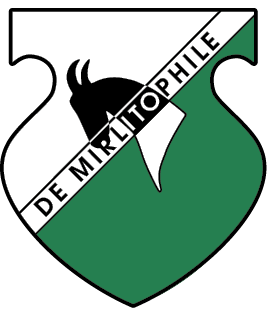 De deelnemers dienen een volledig ingevuld en ondertekend inschrijfformulier in te leveren in bij de organisatie van de optocht. Dit kan in de Prinsetempel of op het adres: Betsy Perklaan 10, 6301 ZP Valkenburg. Formulieren kunnen opgehaald worden bij de Prinsetempel of gedownload via de site van de C.S. De Mirlitophile 1879.De inschrijver informeert alle deelnemers van de groep over dit reglement en de hierbij horende aanvullingen.De inschrijving sluit op woensdag 7 februari. Inschrijvingen na deze dag tellen niet meer mee voor de prijzen. Startnummers dienen uiterlijk één uur voor de start van de optocht afgehaald te worden bij de organisatie.Het startnummer dient gedurende de hele optocht duidelijk zichtbaar te worden gedragen. Alleen dan komt men in aanmerking voor een prijs. Geen startnummer betekent geen deelname.De optocht in Valkenburg centrum vindt plaats op maandag 12 februari 2024. De eerste groep vertrekt om 13:11 uur vanaf het Grendelplein.8.	De deelnemers zijn hoofdelijk aansprakelijk voor alle gevolgen en schade die voortvloeien uit de deelname aan de optocht.9.	Voertuigen dienen WA verzekerd te zijn. De chauffeur dient de groene kaart bij zich te hebben.10.	Voertuigen moeten voldoen aan de wettelijke geldende bepalingen.11.	Chauffeurs van wagens rijden alcohol vrij. Geen alcohol in het verkeer!12.	Presentaties die in strijd zijn met de zeden en gebruiken anno 2024 kunnen door de organisatie worden geweigerd.13.	De deelnemers dienen alle aanwijzingen van de organisatie, verkeersbegeleiders en/of politie onverwijld op te volgen. Bij het niet voldoen hieraan kan verwijdering uit de optocht het gevolg zijn.14.	Deelnemers die in aanmerking willen komen voor een prijs, dienen de hele optochtroute mee te lopen/rijden.15.	Deelname van reclamewagens dient van tevoren overlegd te worden met de organisatie. Reclame op deelnemende groepen en wagens mag, mits dit niet overheersend is.16.	Als er te grote gaten in de optocht vallen, is de organisatie bevoegd om groepen verder te sturen dan wel tegen te houden.17.	Jurering optochten.Jurering geschiedt op de volgende onderdelen:Carnavalesk, originaliteit en esthetisch (schoonheid, presentatie).Muziekgezelschappen, Prinsen- en Raad van Elf wagens komen niet in aanmerking voor prijzen.18.	Winnaars die hun prijs zijn vergeten af te halen, kunnen zich tot Halfvasten melden bij de organisatie. 19.	Het is niet toegestaan papierafval , andersoortig afval of confetti uit te gooien in de optocht. Deelnemers die dit wel doen, worden direct uit de optocht gezet en worden aansprakelijk gesteld voor de schoonmaakkosten.20.	Plateauwagens:De maximale lengte van een deelnemende wagen is 18 meter. De maximale hoogte 4 meter en de breedte 3 meter.Stevige omheining aan de zijkanten .Aan de voorkant van de plateauwagen moet een hoge omheining zijn zodat niemand via de distel de wagen kan beklimmen. Aan de achterkant moet een stevige trap bevestigd zijn indien er tijdens het rijden op- en afgestapt kan worden. Enkel via deze trap mag de wagen worden betreden.Er moet een schriftelijk bewijs van de verzekering worden getoond waarin beschreven wordt dat de plateauwagen inclusief de personen op de wagen verzekerd zijn.De plateauwagen moet met behulp van een stevige ketting aan het trekkend voertuig worden vastgemaakt.21.	In alle gevallen waarin dit regelement of wettelijke bepalingen niet wordt voorzien, beslist de organisatie22.	Op deze optocht zijn de richtlijnen voor de brandveiligheid van toepassing die genoemd worden in de bijlage optochtveiligheid en in de checklist van de brandweer.Te allen tijde is deelname aan de optochten volledig op eigen risico van de deelnemer. Inschrijfformulier optochtenNaam inschrijver _ _ _ _ _ _ _ _ _ _ _ _ _ _ _ _ _ _ _ _ _ _ _ _ _ _ _ _ _ _ _ _ _ _ _ _ _ _          Bankrekeningnr _ _ _ _ _ _ _ _ _ _ _ _ _ _ _ _ _ _         Adres                    _ _ _ _ _ _ _ _ _ _ _ _ _ _ _ _ Telefoon               _ _ _ _ _ _ _ _ _ _      E-mail-adres        _ _ _ _ _ _ _ _ _ _ _ _ _ _ _ _      Titel of motto      _ _ _ _ _ _ _ _ _ _ _ _ _ _ _ _ _ _ _ _ _ _ _ _ _ _ _ _ _ _ _ _ _ _ _ _ _ _ Aantal deelnemers _ _ _Deelname met een grote (plateau)wagen:	 ja/nee Wagen is zelf gemaakt:	 ja/ nee Eigen muziek:	 ja/nee Deelname in de categorie (omcirkel)Groep vanaf 15 personen  	 B)	Groep van 4 tot 14 personen C) 	Einzelgänger-duo-trio        	 D)	Zaate HermeniekesP) 	Prinsenwagen Naam inschrijver:Handtekening inschrijver:Datum:Ondergetekende is bekend met het optochtreglement en draagt zelf zorg voor een verzekering.Formulier ondertekend inleveren bij de Prinsetempel of op het adres: Betsy Perklaan 10, 6301 ZP Valkenburg. Uiterste inleverdatum is woensdag 7 februari 2024.BIJLAGE OPTOCHTVEILIGHEIDAlcoholPer 1 januari 2014 is de wettelijke regeling voor wat betreft het schenken en gebruiken van alcohol aangepast. De leeftijdsgrens, waarop alcohol mag worden geschonken en gedronken, is per 1 januari 2014 verhoogd van 16 naar 18 jaar.Vanaf 2015 mag geen alcohol genuttigd worden door deelnemers en begeleiders op de straat.Alleen op de wagen zelf mag dit nog, zij het in beperkte mate.PersonenvervoerNet als andere jaren, is het zowel bij onze optochten niet toegestaan om mensen op de deelnemende plateauwagens mee te nemen tijdens het rijden naar het startpunt van de optocht en bij het terugrijden naar huis. Alle deelnemers aan de optocht die op een wagen staan, moeten dus gebracht worden naar het startpunt van de optocht en daarna weer worden opgehaald.Alleen tijdens het rijden op het parcours van de optocht is het toegestaan om op de getrokken wagen te staan/zitten.Deze regel wordt niet door de organisatie van de optocht gecontroleerd, maar door de politie. Ook kan een verzekering moeilijk doen indien er iets gebeurt met deelnemers die buiten het optochtparcours op de wagen staan.Maximale afmetingenDe maximale lengte van een deelnemende wagen is 18 meter. De maximale hoogte is 4 meter en de breedte 3 meter. Dit in verband met de aangebrachte verlichting in de Grotestraat Centrum. Anders dan voorgaande jaren kan deze niet meer worden weggehaald. Wagens welke hier niet aan voldoen, worden voor het bereiken van de Grotestraat Centrum uit de optocht gehaald i.v.m. de veiligheid. Daarnaast dienen de wagens begeleid te worden door minimaal 4 personen in een reflecterend hesje.VerzekeringEr moet een schriftelijk bewijs van de verzekering worden getoond waarin beschreven wordt dat de plateauwagen met personen is verzekerd. Bij een (landbouw)voertuig is de plateauwagen weliswaar meeverzekerd, doch uitsluitend voor het gebruik waarvoor dit is bedoeld, dus geen personenvervoer. Hulpkoppeling
Aanhangwagens zonder reminstallatie moeten een hulpkoppeling hebben. Een hulpkoppeling bestaat uit een ketting die zo dicht mogelijk bij het midden van het voertuig is vastgemaakt met een oog (let op: niet in een lus alleen om de trekhaak). Hij mag de werking van de eventueel aanwezige reminstallatie niet belemmeren en moet zo zijn aangebracht, dat bij het losraken van de originele koppeling de dissel de grond niet kan raken. Ook moet de hulpkoppeling sterk genoeg zijn om de aanhangwagen - met lading en al - aan het trekkend voertuig vastgekoppeld te houden.Opstellen en ontbinden van de optocht Valkenburg CentrumOPSTELLENDe grote wagens dienen op tijd aanwezig te zijn. Vanaf 12.00 u. zal de Daalhemerweg van twee kanten worden afgezet. Er kunnen dan geen wagens meer vanaf het Grendelplein naar boven rijden. Wagens en groepen van buiten de Gemeente Valkenburg moeten vanaf 14:00 u. achter elkaar aansluiten vanaf de Steenkolenmijn en niet op volgorde van startnummer!  Groepen zonder wagen dienen zich op te stellen in volgorde van startnummer. Zij dienen zich tijdig te melden bij één van de leden van de Raad van Elf van hun eigen plaats.Opstellen van (grote) wagens en plateauwagens (onder voorbehoud)u.	Vilt				vanaf de Fluwelengrot12.30 u.	Houthem			vanaf de Fluwelengrot
12.40 u.	Berg en Terblijt			vanaf de oprit naar de Heunsberg
12.50 u. 	Schin op Geul			vanaf de Bushalte Daalhemerweg
13.00 u.	Broekhem			voor de Steenkolenmijn
13.00 u.	Sibbe				voor de Steenkolenmijn
13.30 u.	Valkenburg			parkeerplaats Steenkolenmijn
14.15 u.	Overige plaatsen		vanaf boven ingang SteenkolenmijnOpstellen groepen zonder wagen/einzelgänger (onder voorbehoud)
12.30 u.	Vilt				stoep bij de Fluwelengrot
12.30 u.	Houthem			stoep bij de Fluwelengrot
12.40 u.	Berg en Terblijt			stoep bij oprit naar de Heunsberg 
12.50 u. 	Schin op Geul			stoep bij de Bushalte Daalhemerweg
13.00 u.	Broekhem			stoep bij de Bushalte Daalhemerweg
13.00 u.	Sibbe				stoep bij de Bushalte Daalhemerweg
14.30 u.	Valkenburg			Melden op het GrendelpleinAlle deelnemende chauffeurs van een wagen dienen te kunnen aantonen dat de wagen en de plateauwagen met personen op verzekerd is en dus alle papieren bij zich te hebben. Hou de verzekeringspapieren van de wagen/tractor bij de hand.Houdt de linker rijbaan vrij voor doorgaand verkeer.Alle deelnemende wagens dienen van bovenaf de Daalhemerweg af te komen. Het is niet toegestaan om na 12:00 uur nog de Daalhemerweg richting Sibbe op te rijden. De weg wordt dan ook afgesloten.Alleen deelnemende groepen en wagens die bij het vertrekpunt onder aan de Cauberg voorbij zijn gekomen, mogen in de optocht meedoen. Het is niet toegestaan ergens op de route in te stappen of te stoppen. (rode kaart)Indien bij de controle voorafgaand aan de optocht blijkt dat de wagen niet aan de wettelijke voorwaarden voldoet zal deelname aan de optocht uit veiligheidsoverweging ontzegd worden. (rode kaart)Tijdens het opstellen moet de geluidsinstallatie uit staan. Het is wel toegestaan dat de Prinsenwagens van de kernen muziek mogen aanzetten. Zo zorgen we dat er toch wat meer sfeer is, zonder te veel overlast.Alle deelnemende (grote) wagens dienen begeleid te worden door minimaal 4 personen in reflecterende hesjes.EINDE OPTOCHTHet einde van de optocht is in de Palankastraat (richting Berkelplein) en NIET op het Walramplein.Na het passeren van de laatste wagen van de optocht bij Botterweck zal de Grote Straat worden afgesloten voor alle verkeer.BRANDVEILIGHEID1 Goedgekeurde brandblusser (min. 6 kg poeder of 6 kg schuim of 6 kg CO2) dient aanwezig te zijn nabij stroomaggregaat.1 Goedgekeurde brandblusser (min. 6 kg poeder of 6 kg schuim of 6 kg CO2) dient aanwezig te zijn in het trekkend voertuig.De brandblusser moet binnen handbereik geplaatst worden en niet naast het aggregaat.Aanwezige en in gebruik zijnde kabelhaspels moeten helemaal afgerold worden vanwege mogelijk brandgevaar.De opslag van reserve brandstof t.b.v. stroomaggregaat mag alleen in stalen jerrycan en niet bij het aggregaat in de buurt geplaatst worden.Opslag van reserve brandstof gebeurt in goed geventileerde ruimte of in de open lucht.Bij een jerrycan moet een trechter aanwezig zijn voor het bijvullen.Tijdens bijvullen aggregaat: Wagen stoppen, aggregaat uit en brandblusser paraat en zeker niet roken (Super = Stoppen – Uit – Paraat).Opstelling van het stroomaggregaat gebeurt goed in geventileerde ruimte.In de nabijheid van het stroomaggregaat mogen zich uitsluitend moeilijk ontvlambare materialen bevinden.Het stroomaggregaat is deugdelijk, veilig en goed bereikbaar opgesteld. Het kan niet omvallen, kantelen en is tegen stoten beveiligd.Open vuur is niet toegestaan (geen barbecue, fakkels, lampionnen, vuurwerk of rookmachines).Alle elektrische installaties dienen voldoende gezekerd, vochtbestendig en gekeurd te zijn.De brandweer controleert de veiligheid van de wagen, volg de instructies van de brandweer direct. Bij het niet voldoen aan de instructies van de Brandweer mag de groep niet deelnemen aan de optocht.GELUIDSOVERLASTAlleen tijdens de optocht mag de geluidsinstallatie gebruikt worden. D.w.z. vanaf het vertrek op het Grendelplein tot de ontbinding in de Palankastraat. En dus niet tijdens het opstellen en ook niet meer na het einde van het parcours.Matig het geluidsniveau van de geluidsinstallatie; een optocht is geen wedstrijd om het meeste lawaai te produceren. Een eerste waarschuwing om het geluidsniveau te minderen zorgt voor een gele kaart; bij een tweede waarschuwing volgt een rode kaart.Graag horen we natuurlijk carnavalsmuziek. Dus geen house o.i.d.Een carnavalsoptocht is GEEN love parade, wagens zonder carnavalistische, humoristische inslag kunnen geweigerd worden.Richt de boxen naar boven en niet op het publiek.De geluidsman van de groep moet bij de installatie blijven totdat de controle is langs geweest.Er mag maar één persoon het geluid bedienen.In geval van overtreding kan de volumeknop afgeplakt worden.ALCOHOLGEBRUIKDeelnemers aan de optocht op de openbare weg mogen geen alcoholhoudende drank nuttigen. Ook mogen ze geen al dan niet geopende flessen of geheel of gedeeltelijk gevulde glazen met zich voeren. Dit is enkel toegestaan op een deelnemende wagen, voertuig dan wel op het samenstel van voertuigen.Bij drankgebruik op de openbare weg, kan de groep uit de optocht worden gehaald.UITGOOIENHet uitgooien van papier- en of ander afval is ten strengste verboden. Wagens die dit bij vertrek van de optocht bij zich hebben, mogen niet vertrekken .Er mag geen snoepgoed uitgegooid worden in bochten, i.v.m. gevaar voor toeschouwers.Er moeten minimaal 4 personen van de groep met een reflecterend hesje naast de wagen uitlopen om het publiek aan de kant te houden. Zij mogen geen alcohol nuttigen.Met deze maatregelen kunnen we er allemaal een gezellig feest van maken en het ook voor de toekomst zo houden.CHECKLIST OPTOCHT DEELNAME CONTROLE STAAT BRANDVEILIGHEID OPTOCHTEN 2018Lees de reglementen en laat deze ook de overige deelnemers van de groep lezen.Denk aan een passend geluidniveau en een merendeel van carnavalsmuziek. Richt de boxen naar boven en niet op het publiek.Denk aan de minimaal twee begeleiders op maandag bij de wagens.Alleen tijdens de optocht mag de geluidsinstallatie gebruikt worden d.w.z. vanaf het startpunt tot de ontbinding in de Palankastraat. Bij het opstellen en na afloop weer alle geluid uit!Alcoholgebruik buiten de wagen wordt niet toegestaan, overtreding hiervan kan tot gevolg hebben dat de groep uit de optocht gezet wordt. Het gebruik van alcohol op de wagen is toegestaan mits met mate en er geen sprake is van openbare dronkenschap, zeker van minderjarigen. Onder de 18 jaar geen druppel!Let op de brandveiligheid bij het vullen van een aggregaat. Wagen stoppen, aggregaat uit, brandblusser paraat en zeker niet roken (super = Stoppen – Uit – Paraat).Hou de verzekeringspapieren van de wagen/tractor bij de hand i.v.m. controle door politie.Hou de linker rijbaan vrij voor doorgaand verkeer.Minimaal 4 personen in reflecterend hesje naast de wagen.Wagen nummerWagen nummerOMSCHRIJVINGACCOORDNIET ACC.2 Goedgekeurde brandblussers aanwezig(minimaal poeder 6 kg / schuim 6 ltr / 6kg CO2)Waarvan 1 brandblusser in trekkend voertuig aanwezigKabelhaspels afgeroldReserve brandstof aanwezigOpslag reserve brandstof in geventileerde ruimte of open luchtOpslag reserve brandstof gescheiden van aggregaatOpstelling aggregaat in geventileerde ruimteOpslag reserve brandstof in gekeurde jerrycanIndien navullen aggregaat; trechter aanwezigIn nabij van aggregaat uitsluitend moeilijk ontvlambare materialen.Lampen > 80 w voldoende verwijderd vanBrandbare materialen (o.a. spots / bouwlampen)Reflecterende hesjes voor de minimaal 4 vaste begeleiders van de plateauwagen NAAM CONTROLEUR NAAM VERANTWOORDELIJKE VAN DE WAGEN